Znak sprawy: ZP.271.2.13.2021.IPSPECYFIKACJA WARUNKÓW ZAMÓWIENIA zwana dalej  „SWZ”PRZEDMIOT ZAMÓWIENIAZimowe utrzymanie dróg gminnych na terenie Gminy Brzesko w sezonie zimowym 2021/2022Brzesko dnia 08.10.2021 roku.				             				       ZATWIERDZAM:  Z  upoważnienia Burmistrza Z-ca Burmistrza Grzegorz BrachNAZWA ORAZ ADRES ZAMAWIAJĄCEGOGmina Brzesko reprezentowana przez Burmistrza Brzeska Siedziba: ul. Bartosza Głowackiego 51, 32-800 BrzeskoNIP: 869-10-02-648, REGON: 851661139Godziny urzędowania: poniedziałek-piątek: 07:30-15-30Strona internetowa: www.brzesko.plAdres poczty elektronicznej: zam_pub@brzesko.plAdres skrzynki ePUAP /077a4ctkxc/skrytkaTelefon- 14 68 63 100Fax- 14 66 30 545STRONA INTERNETOWA ZAMÓWIENIAAdres strony internetowej prowadzonego postępowania: https://www.brzesko.pl/blog/7,przetargi, Adres strony internetowej, na której udostępniane będą zmiany i wyjaśnienia treści SWZ oraz inne dokumenty zamówienia bezpośrednio związane z postępowaniem o udzielenie zamówienia: https://www.brzesko.pl/blog/7,przetargi,TRYB UDZIELENIA ZAMÓWIENIAPostępowanie o udzielenie zamówienia prowadzone jest w trybie podstawowym bez negocjacji na podstawie art. 275 ust. 1 ustawy z dnia 11 września 2019 r. Prawo zamówień publicznych  (Dz. U. z 2021 r. Poz. 1129 ze zm.) zwanej dalej „ustawą Pzp”.Szacunkowa wartość przedmiotowego zamówienia nie przekracza progów unijnych o jakich mowa w art. 3 ustawy Pzp.W postępowaniu mają zastosowanie przepisy ustawy Pzp oraz aktów wykonawczych wydanych na jej podstawie. W zakresie nieuregulowanym przez ww. akty prawne stosuje się przepisy ustawy z dnia 23 kwietnia 1964 r. - Kodeks cywilny (Dz. U. z 2020 r. poz. 1740 ze zm.).OPIS PRZEDMIOTU ZAMÓWIENIAPrzedmiotem zamówienia jest zimowe utrzymanie dróg gminnych na terenie Gminy Brzesko w sezonie zimowym 2021/2022 z podziałem na trzy części.Utrzymanie zimowe dróg gminnych odbywać się będzie zgodnie ze standardami odśnieżania i usuwania gołoledzi, zgodne z Załącznikiem nr 1 do Zarządzenia Nr 46 Ministra Transportu i Gospodarki Morskiej z dnia 25.10.2000 r. (Dz.U. Nr 10, poz. 20), stanowiącego załącznik nr 9 do SWZDo posypywania dróg gminnych mogą być stosowane tylko te środki, które określa Rozporządzenie Ministra Środowiska z dnia 27 października 2005 r. w sprawie rodzajów i warunków stosowania środków, jakie mogą być używane na drogach publicznych oraz ulicach i placach. SZCZEGÓŁOWY OPIS PRZEDMIOTU ZAMÓWIENIA DOTYCZĄCY WSZYSTKICH CZĘŚCI ZNAJDUJE SIĘ W ZAŁĄCZNIKU NR  8 DO SWZ.Nazwy i kody określone we Wspólnym Słowniku Zamówień (CPV)CPV- 90 62 00 00-9 usługi odśnieżaniaCPV- 90 63 00 00-2 usługi usuwania loduInformacja na temat ofert częściowych.Przedmiot zamówienia składa się z 3 części. Oferty w postępowaniu można składać w odniesieniu do wszystkich wymienionych części zamówienia.Jednemu wykonawcy może zostać udzielone zamówienie na wszystkie części zamówienia, jeżeli spełnia warunki opisane w niniejszej SWZ.Zamawiający dopuszcza możliwość składania ofert na następujące części zamówienia:Część 1 – obejmuje zimowe utrzymanie dróg na terenie miasta Brzesko i sołectwa JadownikiCzęść 2 – obejmuje zimowe utrzymanie dróg w sołectwach: Jasień, Okocim i Poręba Spytkowska. Cześć 3 – obejmuje zimowe utrzymanie dróg w sołectwach: Bucze, 	Mokrzyska, Szczepanów, Sterkowiec i WokowiceSzczegółowy wykaz dróg w poszczególnych częściach zamówienia stanowi:Cześć 1 – Załącznik nr 10Część 2 – Załącznik nr 11Część 3 – Załącznik nr 12Rozwiązania równoważneWykonawca, który powołuje się na rozwiązania równoważne, jest zobowiązany wykazać, że oferowane przez niego rozwiązanie spełnia wymagania określone przez zamawiającego. W takim przypadku wykonawca załącza do oferty wykaz rozwiązań równoważnych stosownie wraz z jego opisem lub normami. Wymagania  w zakresie zatrudniania przez Wykonawcę lub podwykonawcę osób na podstawie umowy o pracę: Zamawiający stosownie do art. 95 ust. 1 ustawy Pzp wymaga zatrudnienia na podstawie umowy o pracę przez Wykonawcę lub Podwykonawcę osób wykonujących  czynności związane z realizacją przedmiotu zamówienia, których realizacja polega na wykonywaniu pracy w sposób określony w art. 22 § 1* ustawy z dnia 26 czerwca 1974 r. – Kodeks pracy (Dz. U. Z 2020 r. poz. 1320 ze zm.) *art. 22 § 1 ustawy z dnia 26 czerwca 1976 r. – Kodeks pracy: Przez nawiązanie stosunku pracy pracownik zobowiązuje się do wykonywania pracy określonego rodzaju na rzecz pracodawcy i pod jego kierownictwem oraz w miejscu i czasie wyznaczonym przez pracodawcę, a pracodawca - do zatrudniania pracownika za wynagrodzeniem.Zamawiający określa wymóg zatrudnienia na podstawie umowy o pracę przez Wykonawcę lub Podwykonawcę osób wykonujących następujące czynności: Kierowanie pojazdami wykonującymi usługę odśnieżania i posypywania dróg gminnych.Uwaga:W przypadku wykonawców prowadzących działalność na własny rachunek i na własną odpowiedzialność tj. prowadzona własna działalność gospodarcza, przez wspólników spółki, osobowej, cywilnej itp. Zamawiający nie stosuje obowiązku zatrudnienia osób na umowę o pracę.Szczegółowy zakres dotyczący obowiązku zatrudnienia na podstawie umowy o pracę w szczególności kwestii dotyczących sposobu weryfikacji zatrudnienia tych osób oraz uprawnienia zamawiającego w zakresie kontroli spełnienia przez wykonawcę wymagań związanych z zatrudnieniem tych osób oraz sankcji z tytułu niespełnienia tych wymagań określony został w Projekcie umowy – załącznik nr 13 do SWZ.Wykonawca lub podwykonawca zatrudni wyżej wymienione osoby na okres realizacji zamówienia. W przypadku rozwiązania stosunku pracy przed zakończeniem tego okresu, zobowiązuje się do niezwłocznego zatrudnienia na to miejsce innej osoby.Informacje o podwykonawcachWykonawca może powierzyć wykonanie części zamówienia podwykonawcy.Zamawiający nie zastrzega obowiązku osobistego wykonania przez Wykonawcę kluczowych części zamówienia.Zamawiający wymaga, aby wykonawca wskazał w formularzu ofertowym części zamówienia, których wykonanie zamierza powierzyć podwykonawcom i podał nazwy ewentualnych podwykonawców, jeżeli są już znani.Zamawiający wymaga, aby przed przystąpieniem do wykonania zamówienia Wykonawca podał nazwy, dane kontaktowe oraz przedstawicieli, podwykonawców zaangażowanych w wykonanie zamówienia (jeżeli są już znani). Wykonawca zobowiązany jest do zawiadomienia Zamawiającego o wszelkich zmianach w odniesieniu do informacji, o których mowa w zdaniu pierwszym, w trakcie realizacji zamówienia, a także przekazuje wymagane informacje na temat nowych podwykonawców, którym w późniejszym okresie zamierza powierzyć realizację zamówienia.Jeżeli zmiana albo rezygnacja z podwykonawcy dotyczy podmiotu, na którego zasoby wykonawca powoływał się, na zasadach określonych w art. 118 ust. 1 ustawy Pzp, w celu wykazania spełniania warunków udziału w postępowaniu, wykonawca jest obowiązany wykazać zamawiającemu, że proponowany inny podwykonawca lub wykonawca samodzielnie spełnia je w stopniu nie mniejszym niż podwykonawca, na którego zasoby wykonawca powoływał się w trakcie postępowania o udzielenie zamówienia.Powierzenie wykonania części zamówienia podwykonawcom nie zwalnia wykonawcy z odpowiedzialności za należyte wykonanie tego zamówienia.TERMIN WYKONANIA ZAMÓWIENIA Wykonawca jest zobowiązany wykonać zamówienie w okresie od dnia podpisania umowy do           	dnia 15 kwietnia 2022 r. – dotyczy każdej części zamówienia. SPOSÓB POROZUMIEWANIA SIĘ ZAMAWIAJĄCEGO Z WYKONAWCAMI ORAZ PRZEKAZYWANIA OŚWIADCZEŃ I DOKUMENTÓW.Komunikacja w postępowaniu o udzielenie zamówienia, w tym składanie ofert, wymiana informacji oraz przekazywanie dokumentów lub oświadczeń między Zamawiającym a Wykonawcą, z uwzględnieniem wyjątków określonych w ustawie Pzp, odbywa się przy użyciu środków komunikacji elektronicznej. Przez środki komunikacji elektronicznej rozumie się środki komunikacji elektronicznej zdefiniowane w ustawie z dnia 18 lipca 2002 r. o świadczeniu usług drogą elektroniczną (Dz. U. z 2020 r. poz. 344 z późn. zm.).Komunikacja między Zamawiającym a Wykonawcami odbywa się drogą elektroniczną przy użyciu:miniPortalu, dostępny jest pod adresem: https://miniportal.uzp.gov.pl/, ePUAPu, dostępny pod adresem: https://epuap.gov.pl/wps/portal poczty elektronicznej: zam_pub@brzesko.pl. (za wyjątkiem składania ofert).Wykonawca zamierzający wziąć udział w postępowaniu o udzielenie zamówienia publicznego, musi posiadać konto na ePUAP. Wykonawca posiadający konto na ePUAP ma dostęp do formularzy: złożenia, zmiany, wycofania oferty lub wniosku oraz do formularza do komunikacji. Wymagania techniczne i organizacyjne wysyłania i odbierania dokumentów elektronicznych, elektronicznych kopii dokumentów i oświadczeń oraz informacji przy ich użyciu opisane zostały w Regulaminie korzystania z systemu miniPortal oraz Warunkach korzystania z elektronicznej platformy usług administracji publicznej (ePUAP).Maksymalny rozmiar plików przesyłanych za pośrednictwem dedykowanych formularzy do: złożenia i wycofania oferty oraz do komunikacji wynosi 150 MB.Za datę przekazania oferty, oświadczenia, o którym mowa w art. 125 ust. 1  ustawy  Pzp, podmiotowych środków dowodowych, przedmiotowych środków dowodowych oraz innych informacji, oświadczeń lub dokumentów, przekazywanych w postępowaniu, przyjmuje się datę ich przekazania na ePUAP .Zamawiający przekazuje link do postępowania oraz Identyfikator postępowania - ID postępowania jako załącznik nr 14 do niniejszej SWZ. W postępowaniu o udzielenie zamówienia korespondencja elektroniczna (nie dotyczy  składania ofert i wniosków) odbywa się elektronicznie za pośrednictwem dedykowanego formularza” Formularz do korespondencji”  dostępnego na ePUAP oraz udostępnionego przez miniPortal. We wszelkiej korespondencji związanej z niniejszym postępowaniem Zamawiający i Wykonawcy posługują się numerem ogłoszenia (BZP lub ID postępowania). Zamawiający może również komunikować się z Wykonawcami za pomocą poczty elektronicznej, email: zam_pub@brzesko.pl. (W korespondencji kierowanej do Zamawiającego Wykonawca winien posługiwać się oznaczeniem/numerem sprawy określonym w SWZ tj. ZP.272.2.13.2021.IP).Zamawiający przekazuje dokumenty na adres poczty elektronicznej wskazany w formularzu ofertowym Wykonawcy, na co Wykonawca wyraża zgodę wskazując ten adres w ofercie i zobowiązuje się do utrzymania jego funkcjonalności przez cały czas trwania postępowania. Domniemywa się, że dokumenty, oświadczenia i wnioski przekazane na adres poczty elektronicznej wskazany w formularzu ofertowym zostały doręczone skutecznie, a Wykonawca zapoznał się z ich treścią.Dokumenty elektroniczne, oświadczenia lub elektroniczne kopie dokumentów lub oświadczeń składane są przez Wykonawcę za pośrednictwem „Formularza do komunikacji” jako załączniki. Zamawiający dopuszcza również możliwość składania dokumentów elektronicznych, oświadczeń lub elektronicznych kopii dokumentów lub oświadczeń za pomocą poczty elektronicznej, na adres email: zam_pub@brzesko.pl  Sposób sporządzenia dokumentów elektronicznych, oświadczeń lub elektronicznych kopii dokumentów lub oświadczeń musi być zgody z wymaganiami określonymi w Rozporządzeniu Prezesa Rady Ministrów z dnia 31 grudnia 2020 r. (Dz. U poz. 2452) w sprawie sposobu sporządzania i przekazywania informacji oraz wymagań technicznych dla dokumentów elektronicznych oraz środków komunikacji elektronicznej w postępowaniu o udzielenie zamówienia publicznego lub konkursie (Dz.U. z 2020 r. poz. 2452) oraz Rozporządzeniu Ministra Rozwoju, Pracy i Technologii z dnia 23 grudnia 2020 r. w sprawie podmiotowych środków dowodowych oraz innych dokumentów lub oświadczeń, jakich może żądać zamawiający od wykonawcy (Dz.U. z 2020 r. poz. 2415)Zamawiający wyznacza następujące osoby do kontaktu z Wykonawcami:Pani Ilona Pajonk,  email: zam_pub@brzesko.pl  W dniach od poniedziałku do piątku w godzinach pracy urzędu.UDZIELENIE WYJAŚNIEŃ TREŚCI SWZWykonawca zgodnie z art. 284 ustawy Pzp może zwrócić się do Zamawiającego o wyjaśnienie treści SWZ. Zamawiający udzieli wyjaśnień niezwłocznie wszystkim wykonawcom nie później niż na 2 dni przed upływem terminu składania ofert, pod warunkiem że wniosek o wyjaśnienie treści wpłyną do Zamawiającego nie później niż na 4 dni przed upływem terminu składania ofert.Jeżeli Zamawiający nie udzieli wyjaśnień w terminie o  którym mowa w ust. 2 przedłuża termin składania ofert o czas niezbędny do zapoznania się wszystkich zainteresowanych Wykonawców z wyjaśnieniami niezbędnymi do należytego przygotowania i złożenia ofert.W przypadku gdy wniosek o wyjaśnienie treści SWZ nie wpłynął w terminie o którym mowa w ust. 2 Zamawiający nie ma obowiązku  udzielenia wyjaśnień SWZ oraz obowiązku przedłużenia terminu składania ofert.  Przedłużenie terminu składania ofert nie wpływa na bieg terminu składania wniosku o wyjaśnienia treści SWZ.Treść zapytań wraz z wyjaśnieniami zamawiający przekaże wykonawcom, którym przekazał SWZ, bez ujawniania źródła zapytania oraz zamieści na stronie internetowej postępowania.Zamawiający nie przewiduje zorganizowania zebrania z wykonawcami, o którym mowa w art. 285 ustawy Pzp.Zamawiający nie przewiduje udzielania żadnych ustnych i telefonicznych informacji, wyjaśnień czy odpowiedzi na kierowane zapytania w sprawach wymagających zachowania pisemności postępowania.Mając na względzie usprawnienie procesu udzielania wyjaśnień i odpowiedzi na pytania Wykonawców, Zamawiający prosi o przekazywanie pytań również w formie elektronicznej (w wersji edytowalnej - format .doc lub równoważny).Wykonawca pobierający wersję elektroniczną SWZ ze strony internetowej Zamawiającego zobowiązany jest do jej monitorowania w tym samym miejscu, z którego została pobrana, w terminie do dnia otwarcia ofert, gdyż zamieszczane tam są wyjaśnienia treści SWZ. Dokonane w ten sposób uzupełnienie stanie się częścią SWZ i będzie dla Wykonawców wiążące.Zamawiający w uzasadnionych przypadkach może przed upływem terminu składania ofert zmienić treść SWZ. Dokonaną zmianę treści SWZ Zamawiający udostępniona na stronie internetowej w miejscu publikacji SWZ.W przypadku gdy zmiana treści SWZ jest istotna dla sporządzenia oferty lub wymaga od wykonawców dodatkowego czasu na zapoznanie się ze zmianą treści SWZ 
i przygotowanie ofert, zamawiający  przedłuży termin składania ofert  o czas niezbędny na ich przygotowanie.Zamawiający informuje wykonawców o przedłużonym terminie składania ofert przez zamieszczenie informacji na stronie internetowej prowadzonego postępowania, na której została udostępniona SWZ.TERMIN ZWIĄZANIA OFERTĄ		Termin związania ofertą wynosi 30 dni od dnia upływu terminu składania ofert 
tj. do dnia 17.11.2021 roku, przy czym pierwszym dniem terminu związania ofertą jest dzień, w którym upływa termin składania ofert.W przypadku gdy wybór najkorzystniejszej oferty nie nastąpi przed upływem terminu związania ofertą określonego w SWZ, Zamawiający przed upływem terminu związania ofertą zwraca się jednokrotnie do Wykonawców o wyrażenie zgody na przedłużenie tego terminu o wskazywany przez niego okres, nie dłuższy niż 30 dni.Przedłużenie terminu związania ofertą, o którym mowa w ust. 2, wymaga złożenia przez Wykonawcę pisemnego oświadczenia o wyrażeniu zgody na przedłużenie terminu związania ofertą.W przypadku gdy zamawiający żąda wniesienia wadium, przedłużenie terminu związania ofertą, o którym mowa w ust. 2, następuje wraz z przedłużeniem okresu ważności wadium albo, jeżeli nie jest to możliwe, z wniesieniem nowego wadium na przedłużony okres związania ofertą. Odmowa wyrażenia zgody, o której mowa w pkt 3 niniejszego rozdziału SWZ, nie powoduje utraty wadium. Na podstawie art. 226 ust. 1 pkt 12 ustawy Pzp Zamawiający odrzuci ofertę, jeżeli wykonawca nie wyrazi pisemnej zgody na przedłużenie  terminu związania ofertą.WARUNKI UDZIAŁU W POSTĘPOWANIUO udzielenie zamówienia mogą ubiegać się Wykonawcy, którzy nie podlegają wykluczeniu oraz spełniają określone przez Zamawiającego w niniejszej SWZ warunki udziału w postępowaniu.O udzielenie zamówienia mogą ubiegać się Wykonawcy, którzy spełniają warunki dotyczące:Zdolność do występowania w obrocie gospodarczym;Zamawiający nie precyzuje w tym zakresie żadnych wymagań.Uprawnienia do prowadzenia określonej działalności gospodarczej lub zawodowej , o ile wynika to z odrębnych przepisów;Zamawiający nie precyzuje w tym zakresie żadnych wymagań.Sytuacji ekonomicznej lub finansowej Zamawiający nie precyzuje w tym zakresie żadnych wymagań.Zdolności technicznej lub zawodowej.Zamawiający uzna warunek za spełniony, jeżeli Wykonawca wykaże, że dysponuje  odpowiednim sprzętem technicznym umożliwiającym sprawną realizację zamówienia tj. zestaw odśnieżny składający się minimum z  1 piaskarki z pługiem odśnieżnym oraz 2 ciągników z pługiem odśnieżnym.		W przypadków wykonawców wspólnie ubiegających się o udzielenie zamówienia, 		warunek zostanie uznany przez Zamawiającego za spełniony, jeżeli Wykonawcy, 		składający ofertę będą spełniać go łącznie. Uwaga!W przypadku składania oferty na więcej niż jedną część Wykonawca musi dysponować odpowiednim sprzętem na każdą z nich oddzielnie. Podane ilości sprzętu, jakim muszą dysponować Wykonawcy są minimalnymi wymaganiami, co oznacza, że w interesie Wykonawcy leży zapewnienie takiej ilości sprzętu, która pozwoli na sprawne prowadzenie akcji zimowej zgodnie z wymaganymi standardami.Podstawy wykluczenia.Z postępowania o udzielenie niniejszego zamówienia wyklucza się wykonawców, w stosunku do których zachodzi którakolwiek z okoliczności wskazanych: w art. 108 ust. 1 ustawy Pzp (obligatoryjne przesłanki wykluczenia) w art. 109 ust. 1 pkt 4 ustawy Pzp (fakultatywne przesłanki wykluczenia)  tj. w stosunku do którego otwarto likwidacje  ogłoszono upadłość, którego aktywami zarządza likwidator lub sąd, zawarł układ z wierzycielami, którego działalność gospodarcza jest zawieszona albo znajduje się on w innej tego rodzaju sytuacji wynikającej z podobnej procedury przewidzianej w przepisach miejsca wszczęcia tej procedury. Wykonawca, który podlega wykluczeniu na podstawie art. 108 ust. 1 pkt 1,2 i 5 oraz art. 109 ust. 1 pkt 4 może przedstawić dowody na to, że podjęte przez niego środki są wystarczające do wykazania jego rzetelności, w szczególności udowodnić, że: naprawił lub zobowiązał się do naprawienia szkody wyrządzonej przestępstwem, wykroczeniem lub swoim nieprawidłowym postępowaniem, w tym poprzez zadośćuczynienie pieniężne.wyczerpująco wyjaśnił fakty i okoliczności związane z przestępstwem, wykroczeniem lub swoim nieprawidłowym postępowaniem oraz spowodowanymi przez nie szkodami, aktywnie współpracując odpowiednio z właściwymi organami, w tym organami ścigania, lub zamawiającym.podjął konkretne środki techniczne, organizacyjne i kadrowe, odpowiednie dla zapobiegania dalszym przestępstwom, wykroczeniom lub nieprawidłowemu postępowaniu, w szczególności zerwał wszelkie powiązania z osobami lub podmiotami odpowiedzialnymi za nieprawidłowe postępowanie wykonawcy,zreorganizował personel,wdrożył system sprawozdawczości i kontroli,utworzył struktury audytu wewnętrznego do monitorowania przestrzegania przepisów, wewnętrznych regulacji lub standardów,wprowadził wewnętrzne regulacje dotyczące odpowiedzialności i odszkodowań za nieprzestrzeganie przepisów, wewnętrznych regulacji lub standardów.Wykonawca nie podlega wykluczeniu, jeżeli zamawiający, uwzględniając wagę i szczególne okoliczności czynu wykonawcy, uzna za wystarczające dowody przedstawione na podstawie pkt 3.2.W przypadkach, o których mowa w art. 108 ust. 1 pkt 6 ustawy Pzp, przed wykluczeniem wykonawcy, zamawiający zapewnia temu wykonawcy możliwość udowodnienia, że jego udział w przygotowaniu postępowania o udzielenie zamówienia nie zakłóci konkurencji. Zamawiający wskazuje w protokole sposób zapewnienia konkurencji(zgodnie z art. 85 ust. 2 ustawy Pzp).Zamawiający może wykluczyć wykonawcę na każdym etapie postępowania o udzielenie zamówienia.Zamawiający odrzuci ofertę złożoną przez Wykonawcę podlegającego wykluczeniu z postępowania.INFORMACJE DLA WYKONAWCÓW POLEGAJĄCYCH NA ZASOBACH INNYCH PODMIOTÓW.Wykonawca może w celu potwierdzenia spełnienia warunków udziału w postępowaniu polegać na zdolnościach technicznych lub zawodowych lub sytuacji ekonomicznej innych podmiotów, niezależnie od charakteru prawnego łączącego go z nim stosunków prawnych.Wykonawca, który polega na zdolnościach lub sytuacji innych podmiotów udostępniających zasoby, musi udowodnić zamawiającemu, że realizując zamówienie, będzie dysponował niezbędnymi zasobami tych podmiotów, w szczególności przedstawiając zobowiązanie tych podmiotów do oddania mu do dyspozycji niezbędnych zasobów na potrzeby realizacji niniejszego zamówienia lub inny podmiotowy środek dowodowy potwierdzający, że wykonawca realizując zamówienie będzie dysponował niezbędnymi zasobami tych podmiotów. Zobowiązanie podmiotu udostępniającego zasoby, potwierdza, że stosunek łączący wykonawcę z podmiotami udostępniającymi zasoby gwarantuje rzeczywisty dostęp do tych zasobów oraz określa w szczególności:zakres dostępnych wykonawcy zasobów innego podmiotu udostępniającego zasoby;sposób i okres udostępnienia wykonawcy i wykorzystania przez niego zasobów podmiotu udostępniającego te zasoby, przy wykonywaniu zamówienia;czy i w jakim zakresie podmiot udostępniający zasoby, na zdolnościach którego wykonawca polega w odniesieniu do warunków udziału w postępowaniu dotyczących wykształcenia, kwalifikacji zawodowych lub doświadczenia, zrealizuje roboty budowlane lub usługi, których wskazane zdolności dotyczą. Zamawiający oceni, czy udostępniane wykonawcy przez podmioty udostępniające zasoby zdolności techniczne lub zawodowe lub ich sytuacja finansowa lub ekonomiczna, pozwalają na wykazanie przez wykonawcę spełniania warunków udziału w postępowaniu oraz zbada, czy nie zachodzą wobec tego podmiotu podstawy wykluczenia, które zostały przewidziane względem wykonawcy. Wykonawca, w przypadku polegania na zdolnościach lub sytuacji podmiotów udostępniających zasoby:Składa wraz z ofertą  zobowiązanie podmiotu udostepniającego zasoby zgodnie z załącznikiem nr 4 SWZ.Składa wraz z ofertą oświadczenie podmiotu udostępniającego zasoby, potwierdzające brak podstaw wykluczenia tego podmiotu oraz odpowiednio spełnienie warunków udziału w postępowaniu w zakresie, w jakim wykonawca powołuje się na jego zasoby zgodnie z załącznikiem nr 3 do SWZ.Składa w terminie o którym mowa w rozdz. XII ust. 2 w odniesieniu do podmiotu udostępniającego zasoby podmiotowe środki dowodowe, o których mowa w rozdz. XII ust. 2.1 SWZ. W odniesieniu do warunków dotyczących wykształcenia, kwalifikacji zawodowych lub doświadczenia, wykonawcy mogą polegać na zdolnościach podmiotów udostępniających zasoby, jeśli podmioty te wykonają roboty budowlane lub usługi, do realizacji których te zdolności są wymagane.Podmiot, który zobowiązał się do udostępnienia zasobów, odpowiada solidarnie z wykonawcą, który polega na jego sytuacji finansowej lub ekonomicznej, za szkodę poniesioną przez zamawiającego powstałą wskutek nieudostępnienia tych zasobów, chyba że za nieudostępnienie zasobów podmiot ten nie ponosi winy.Jeżeli zdolności techniczne lub zawodowe, sytuacja ekonomiczna lub finansowa podmiotu udostępniającego zasoby nie potwierdzają spełniania przez wykonawcę warunków udziału w postępowaniu lub zachodzą wobec tego podmiotu podstawy wykluczenia, zamawiający żąda, aby wykonawca w terminie określonym przez zamawiającego zastąpił ten podmiot innym podmiotem lub podmiotami albo wykazał, że samodzielnie spełnia warunki udziału w postępowaniu.Wykonawca nie może, po upływie terminu składania ofert, powoływać się na zdolności lub sytuację podmiotów udostępniających zasoby, jeżeli na etapie składania ofert nie polegał on w danym zakresie na zdolnościach lub sytuacji podmiotów udostępniających zasoby.INFORMACJE DLA WYKONAWCÓW WSPÓLNIE UBIEGAJĄCYCH SIĘ O UDZIELENIE ZAMÓWIENIA (KONSORCJA/SPÓŁKI CYWILNE)Wykonawcy mogą wspólnie ubiegać się o udzielenie zamówienia.W przypadku wspólnego ubiegania się o udzielenie zamówienia wykonawcy ustanawiają pełnomocnika do reprezentowania ich w postępowaniu o udzielenie zamówienia albo reprezentowania w postępowaniu i zawarcia umowy w sprawie zamówienia publicznego – nie dotyczy spółki cywilnej o ile upoważnienie/ pełnomocnictwo do występowania w imieniu spółki wynika z dołączonej do oferty umowy spółki, bądź wszyscy wspólnicy podpiszą ofertę.Wykonawcy wspólnie ubiegający się o udzielenie zamówienia przedłożą wraz z ofertą stosowne pełnomocnictwo. Pełnomocnictwo powinno zawierać w szczególności:- nazwę postępowania o zamówienie publiczne, którego dotyczy,- wszystkich wykonawców ubiegających się wspólnie o udzielenie zamówienia wymienionych z nazwy z określeniem adresu siedziby,- ustanowionego pełnomocnika oraz zakres jego umocowaniaWszelka korespondencja kierowana będzie wyłącznie do podmiotu występującego jako pełnomocnik.Wykonawcy wspólnie ubiegający się o zamówienia ponoszą solidarną odpowiedzialność za wykonanie umowy.W przypadku wspólnego ubiegania się o udzielenie zamówienia przez Wykonawców, oświadczenie o niepodleganiu wykluczeniu oraz spełnieniu warunków udziału w postępowaniu o którym mowa w art. 125 ust. 1 ustawy Pzp składa każdy 
z Wykonawców wspólnie ubiegających się o udzielenie zamówienia. Oświadczenia te potwierdzają spełnienie warunków udziału w postępowaniu oraz brak podstaw wykluczenia. Ponadto każdy z wykonawców składa oświadczenie o którym mowa w rozdz. XII ust. 2 pkt 2.1. niniejszej SWZ.Podmiotowe środki dowodowe potwierdzające brak podstaw do wykluczenia z postępowania składa każdy z Wykonawców wspólnie ubiegających się o udzielenie zamówienia. W odniesieniu do warunków dotyczących wykształcenia, kwalifikacji zawodowych lub doświadczenia wykonawcy wspólnie ubiegający się o udzielenie zamówienia mogą polegać na zdolnościach tych z wykonawców, którzy wykonają roboty budowlane lub usługi, do realizacji których te zdolności są wymagane. Wykonawcy wspólnie ubiegający się o udzielenie zamówienia dołączają do oferty oświadczenie, z którego wynika, które usługi wykonają poszczególni Wykonawcy zgodnie z załącznikiem nr 6 do SWZ.Przed podpisaniem umowy (w przypadku wyboru oferty wspólnej jako najkorzystniejszej) Wykonawcy składający ofertę wspólną mają obowiązek przedstawić Zamawiającemu umowę konsorcjum/umowę spółki cywilnej.OŚWIADCZENIA I DOKUMENTY, JAKIE ZOBOWIĄZANI SĄ        DOSTARCZYĆ WYKONAWCY, W CELU POTWIERDZENIA SPEŁNIENIA WARUNKÓW UDZIAŁU W POSTĘPOWANIU ORAZ  BRAKU PODSTAW WYKLUCZENIADo oferty Wykonawca zobowiązany jest dołączyć:Formularz cenowy – na część zamówienia na którą składa ofertę - (część 1 – załącznik nr 1A, część 2- załącznik nr 1B, część 3 załącznik nr 1C)- brak załączenia formularza cenowego będzie skutkować odrzuceniem oferty.Wymagana forma: Wykonawca składa oświadczenie w formie elektronicznej lub w postaci elektronicznej opatrzonej podpisem zaufanym, lub podpisem osobistym osoby upoważnionej do reprezentowania wykonawców zgodnie z formą reprezentacji określoną w dokumencie rejestrowym właściwym dla formy organizacyjnej lub innym dokumencie.Oświadczenie o niepodleganiu wykluczeniu oraz spełnieniu warunków udziału w postępowaniu o którym mowa w art. 125 ust. 1 ustawy Pzp – zgodnie z załącznikiem nr 2 do SWZ. Oświadczenie stanowi dowód potwierdzający brak podstaw wykluczenia oraz spełnienia warunków udziału w postępowaniu, na dzień składania ofert tymczasowo zastępując wymagane podmiotowe środki dowodowe. Oświadczenia składają odrębnie:wykonawca/każdy spośród wykonawców wspólnie ubiegających się o udzielenie zamówienia. W takim przypadku oświadczenie potwierdza brak podstaw wykluczenia wykonawcy oraz spełnienie warunków udziału w postępowaniu w zakresie, w jakim każdy z wykonawców wykazuje spełnienie warunków udziału w postępowaniu.podmiot na którego potencjał powołuje się wykonawca celem potwierdzenia spełnienia warunków udziału w postępowaniu. W takim przypadku oświadczenie potwierdza brak podstaw wykluczenia podmiotu oraz spełnienie warunków udziału w postępowaniu w zakresie w jakim podmiot udostępnią zwoje zasoby wykonawcy zgodnie z załącznikiem nr 3 do SWZ.Wymagana forma: Wykonawca składa oświadczenie w formie elektronicznej lub w postaci elektronicznej opatrzonej podpisem zaufanym, lub podpisem osobistym osoby upoważnionej do reprezentowania wykonawców zgodnie z formą reprezentacji określoną w dokumencie rejestrowym właściwym dla formy organizacyjnej lub innym dokumencie.Pełnomocnictwo (jeżeli dotyczy).gdy umocowanie osoby składającej ofertę nie wynika z dokumentów rejestrowych, wykonawca który składa ofertę za pośrednictwem pełnomocnika, powinien dołączyć do oferty dokument pełnomocnictwa obejmujący swym zakresem umocowanie do złożenia oferty lub do złożenia oferty i podpisania umowy.w przypadku wykonawców ubiegających się wspólnie o udzielenie zamówienia wykonawcy zobowiązani są do ustanowienie pełnomocnika. Dokument pełnomocnictwa, z treści którego będzie wynikało umocowanie do reprezentowania w postępowaniu o udzielenie zamówienia tych wykonawców należy załączyć do oferty.Wymagana forma: Pełnomocnictwo należy złożyć w formie elektronicznej lub w postaci elektronicznej opatrzonej podpisem zaufanym, lub podpisem osobistym. Dopuszcza się także złożenie elektronicznej kopii (skanu) pełnomocnictwa sporządzonego uprzednio w formie pisemnej, w formie elektronicznego poświadczenia sporządzonego stosownie do art. 97 § 2 ustawy z dnia 14 lutego 1991 r  - Prawo o notariacie, które to poświadczenie notariusz opatruje podpisem elektronicznym, bądź też poprzez opatrzenie skanu pełnomocnictwa sporządzonego uprzednio w formie pisemnej kwalifikowanym podpisem, podpisem zaufanym lub podpisem osobistym mocodawcy (osoba/osoby wystawiające pełnomocnictwo).Zobowiązanie podmiotu udostępniającego zasoby - zgodnie z załącznikiem nr 4 do SWZ (jeżeli dotyczy).Wymagana forma: Zobowiązanie musi być złożone w formie elektronicznej lub w postaci elektronicznej opatrzonej podpisem zaufanym, lub podpisem osobistym osoby upoważnionej do reprezentowania wykonawców zgodnie z formą reprezentacji określoną w dokumencie rejestrowym właściwym dla formy organizacyjnej lub innym dokumencie.Oświadczenie wykonawców wspólnie ubiegających się o udzielenie zamówienia o którym mowa w art. 117 ust. 4 ustawy Pzp zgodnie z załącznikiem nr 6 do SWZ (jeżeli dotyczy).Wymagana forma: Oświadczenie musi być złożone w formie elektronicznej lub w postaci elektronicznej opatrzonej podpisem zaufanym, lub podpisem osobistym osoby upoważnionej do reprezentowania wykonawców zgodnie z formą reprezentacji określoną w dokumencie rejestrowym właściwym dla formy organizacyjnej lub innym dokumencie.Dokumenty składane na wezwanie: Wykaz podmiotowych środków dowodowych. Zgodnie z art. 274 ust. 1 ustawy Pzp, zamawiający przed wyborem najkorzystniejszej oferty wezwie wykonawcę, którego oferta została najwyżej oceniona, do złożenia w wyznaczonym terminie, nie krótszym niż 5 dni, aktualnych na dzień złożenia, następujących podmiotowych środków dowodowych: Potwierdzające brak podstaw wykluczenia:oświadczenie wykonawcy, w zakresie art. 108 ust. 1 pkt 5 ustawy, o braku przynależności do tej samej grupy kapitałowej w rozumieniu ustawy z dnia 16 lutego 2007 r. o ochronie konkurencji i konsumentów (Dz. U. z 2020 r. poz. 1076 ze zm.), z innym wykonawcą, który złożył odrębną ofertę, ofertę częściową lub wniosek o dopuszczenie do udziału w postępowaniu, albo oświadczenia o przynależności do tej samej grupy kapitałowej wraz z dokumentami lub informacjami potwierdzającymi przygotowanie oferty, oferty częściowej lub wniosku o dopuszczenie do udziału w postępowaniu niezależnie od innego wykonawcy należącego do tej samej grupy kapitałowej zgodnie z załącznikiem nr 5 do SWZ.odpis lub informacje z Krajowego Rejestru Sądowego lub z Centralnej Ewidencji i Informacji o Działalności Gospodarczej, w zakresie art. 109 ust. 1 pkt 4 ustawy Pzp, sporządzonych nie wcześniej niż 3 miesiące przed jej złożeniem, jeżeli odrębne przepisy wymagają wpisu do rejestru lub ewidencji.Potwierdzające spełnienie warunków udziału w postępowaniu:wykaz narzędzi, wyposażenia zakładu lub urządzeń technicznych dostępnych wykonawcy w celu wykonania zamówienia publicznego wraz z informacją o podstawie do dysponowania tymi zasobami – zgodnie z załącznikiem nr 7 do SWZ;		Zamawiający, w stosunku do Wykonawców wspólnie ubiegających się o udzielenie 		zamówienia, w odniesieniu do warunku dotyczącego zdolności technicznej lub 		zawodowej dopuszcza łączne spełnianie warunku przez Wykonawców. Wymagana forma: podmiotowych środków dowodowych o których mowa w ust. 2.1 lit. a oraz 2.2 lit. a Oświadczenia/dokumenty muszą być złożony w formie elektronicznej lub w postaci elektronicznej opatrzonej podpisem zaufanym lub podpisem osobistym osoby upoważnionej do reprezentowania wykonawców zgodnie z formą reprezentacji określoną w dokumencie rejestrowym właściwym dla formy organizacyjnej lub innym dokumencie.Postanowienia dotyczące Wykonawców mających siedzibę lub miejsce zamieszkania poza terytorium Rzeczypospolitej Polskiej: Jeżeli Wykonawca ma siedzibę lub miejsce zamieszkania poza terytorium Rzeczypospolitej Polskiej, zamiast dokumentów, o którym mowa w punkcie 2.1 b niniejszego działu składa dokument lub dokumenty, wystawione w kraju, w którym ma siedzibę lub miejsce zamieszkania, potwierdzające, że nie otwarto jego likwidacji ani nie ogłoszono upadłości, jego aktywami nie zarządza likwidator lub sąd, nie zawarł układu z wierzycielami, jego działalność gospodarcza nie jest zawieszona ani nie znajduje się on w innej tego rodzaju sytuacji wynikającej z podobnej procedury przewidzianej w przepisach miejsca wszczęcia tej procedury. Dokument o którym mowa w powyżej powinien być wystawiony nie wcześniej niż 3 miesięcy przed jego złożeniem.Jeżeli w kraju, w którym wykonawca ma siedzibę lub miejsce zamieszkania, nie wydaje się dokumentów, o których mowa w ust. 3.1, lub gdy dokumenty te nie odnoszą się do wszystkich przypadków, o których mowa w art. 108 ust. 1 pkt 1, 2 i 4, art. 109 ust. 1 pkt 1, ustawy, zastępuje się je odpowiednio w całości lub w części dokumentem zawierającym odpowiednio oświadczenie wykonawcy, ze wskazaniem osoby albo osób uprawnionych do jego reprezentacji, lub oświadczenie osoby, której dokument miał dotyczyć, złożone pod przysięgą, lub, jeżeli w kraju, w którym wykonawca ma siedzibę lub miejsce zamieszkania nie ma przepisów o oświadczeniu pod przysięgą, złożone przed organem sądowym lub administracyjnym, notariuszem, organem samorządu zawodowego lub gospodarczego, właściwym ze względu na siedzibę lub miejsce zamieszkania wykonawcy. Wymagania dotyczące terminu wystawienia dokumentów lub oświadczeń są analogiczne jak w ust. 3.1Zamawiający nie wzywa do złożenia podmiotowych środków dowodowych, jeżeli może je uzyskać za pomocą bezpłatnych i ogólnodostępnych baz danych, 
w szczególności rejestrów publicznych w rozumieniu ustawy z dnia 17 lutego 2005 r   o informatyzacji działalności podmiotów realizujących zadania publiczne (Dz.U. 
z 2017 r. poz. 570 tekst jednolity), o ile Wykonawca wskazał w oświadczeniu, 
o którym mowa w art. 125 ust. 1 dane umożliwiające dostęp do tych środków. Wykonawca nie jest zobowiązany do złożenia podmiotowych środków dowodowych, które zamawiający posiada, jeżeli wykonawca wskaże te środki oraz potwierdzi ich prawidłowość i aktualność.Jeżeli wykonawca nie złożył oświadczenia, o którym mowa w art. 125 ust. 1 podmiotowych środków dowodowych, innych dokumentów lub oświadczeń składanych w postepowaniu lub są one nie kompletne lub zawierają błędy, zamawiający wzywa wykonawcę odpowiednio do ich złożenia, poprawienia lub uzupełnienia w wyznaczonym terminie, chyba że oferta wykonawcy podlega odrzuceniu bez względu na ich złożenie, uzupełnienie lub poprawienie lub zachodzą przesłanki unieważnienia postępowania.OPIS SPOSOBU PRZYGOTOWANIA OFERTYWykonawca może złożyć tylko jedną ofertę:na wybrane, lubwszystkie części zamówieniaTreść oferty musi odpowiadać treści SWZ.Ofertę składa się na Formularzu ofertowym -  zgodnie z załącznikiem nr 1do SWZ.Wraz z ofertą Wykonawca zobowiązany jest złożyć:Formularz cenowy - na część zamówienia na którą wykonawca składa ofertę (część 1 – załącznik nr 1A, część 2- załącznik nr 1B, część 3 załącznik nr 1C)Oświadczenie o niepodleganiu wykluczeniu oraz spełnieniu warunków udziału w postępowaniu o którym mowa w art. 125 ust. 1 ustawy Pzp – załącznik nr 2.Oświadczenie podmiotu trzeciego o niepodleganiu wykluczeniu oraz spełnieniu warunków udziału w postepowaniu- załącznik nr 3 (jeżeli dotyczy).Zobowiązanie podmiotu udostępniającego zasoby – załącznik nr 4 (jeżeli dotyczy)Oświadczenie wykonawców wspólnie ubiegających się o udzielenie zamówienia  - załącznik nr 6 (jeżeli dotyczy).Pełnomocnictwo (jeżeli dotyczy)Oferta oraz wszelkie oświadczenia i dokumenty muszą być podpisana przez osobę upoważnioną do reprezentowania Wykonawcy, zgodnie z formą reprezentacji Wykonawcy określoną w rejestrze lub innym dokumencie, właściwym dla danej formy organizacyjnej Wykonawcy albo przez upełnomocnionego przedstawiciela Wykonawcy.Oferta oraz pozostałe oświadczenia i dokumenty, dla których Zamawiający określił wzory w SWZ powinny być sporządzone zgodnie z tymi wzorami. W przypadku gdy Wykonawca nie korzysta z przygotowanych przez Zamawiającego wzorów, w treści oferty oraz na pozostałych załącznikach należy zamieścić wszystkie informacje wymagane przez Zamawiającego.Oferta należy sporządzić w języku polskim w formatach danych pdf, .doc, .docx, .rtf, .xps, .odt, (Zamawiający zaleca: pdf, doc, docx) pod rygorem nieważności w formie elektronicznej lub w postaci elektronicznej opatrzonej podpisem zaufanym lub podpisem osobistym. Jeżeli na ofertę składa się kilka dokumentów, Wykonawca powinien stworzyć folder, do którego przeniesie wszystkie dokumenty oferty, podpisane kwalifikowanym podpisem elektronicznym, podpisem zaufanym lub podpisem osobistym. Następnie z tego folderu Wykonawca zrobi folder .zip (bez nadawania mu haseł i bez szyfrowania). Opatrzenie kwalifikowanym podpisem elektronicznym, podpisem zaufanym lub podpisem osobistym pliku zawierającego skompresowane dokumenty (paczka) jest również dopuszczalne i równoznaczne z opatrzeniem wszystkich dokumentów zawartych w tym pliku kwalifikowanym podpisem elektronicznym, podpisem zaufanym lub podpisem osobistym. Opatrzenie właściwym podpisem oferty (lub paczki) następuje przed czynnością jej zaszyfrowania. W kolejnym kroku za pośrednictwem miniPortalu Wykonawca zaszyfruje folder zawierający dokumenty składające się na ofertę. UWAGA: Podpisanie jedynie samego „Formularza do złożenia, zmiany, wycofania oferty lub wniosku” dostępnego na ePUAP i załączenie do niego zaszyfrowanego pliku bez uprzedniego podpisania dokumentów nie jest podpisem złożonym na ofercie wraz z załącznikami. Tak złożona oferta będzie odrzucona. Sposób złożenia oferty, w tym zaszyfrowania oferty opisany został w „Instrukcji użytkownika” systemu miniPortalu.Do przygotowania oferty konieczne jest posiadanie przez osobę upoważnioną do reprezentowania Wykonawcy kwalifikowanego podpisu elektronicznego, podpisu zaufanego lub podpisu osobistego.Postępowanie o udzielenie zamówienia prowadzi się w języku polskim. Dokumenty sporządzone w języku obcym należy składać wraz z tłumaczeniem na język polski.Wykonawca składa ofertę pod rygorem nieważności za pośrednictwem Formularza do złożenia, zmiany, wycofania oferty dostępnego na ePUAPi udostępnionego na miniPor-talu. Formularz niezbędny do zaszyfrowania oferty przez Wykonawcę jest dostępny dla wykonawców na miniPortalu. W formularzu oferty Wykonawca zobowiązany jest podać adres skrzynki ePUAP i adres e-mail, na którym prowadzona będzie korespondencja związana z postępowaniem.Wszelkie informacje stanowiące tajemnicę przedsiębiorstwa w rozumieniu ustawy z dnia 16 kwietnia 1993 r. o zwalczaniu nieuczciwej konkurencji, które Wykonawca zastrzeże jako tajemnicę przedsiębiorstwa, powinny zostać złożone w osobnym pliku wraz z jednoczesnym zaznaczeniem polecenia „Załącznik stanowiący tajemnicę przedsiębiorstwa” a następnie wraz z plikami stanowiącymi jawną część skompresowane do jednego pliku archiwum (ZIP). Zastrzeżenie przez Wykonawcę tajemnicy przedsiębiorstwa bez uzasadnienia, będzie traktowane przez Zamawiającego jako bezskuteczne ze względu na zaniechanie przez Wykonawcę podjęcia niezbędnych działań w celu zachowania poufności objętych klauzulą informacji zgodnie z postanowieniami art. 18 ust. 3 ustawy pzp.Wykonawca może przed upływem terminu do składania ofert zmienić lub wycofać ofertę za pośrednictwem Formularza do złożenia, zmiany, wycofania oferty dostępnej na ePUAP i udostępnionych również na miniPortalu. Sposób zmiany i wycofania oferty został opisany w Instrukcji użytkownika dostępnej na miniPortalu.Wykonawca po przesłaniu oferty za pomocą Formularza do złożenia lub wycofania oferty na „ekranie sukcesu” otrzyma numer oferty generowany przez ePAUP. Ten numer należy zapisać i zachować. Będzie on potrzebny w razie ewentualnego wycofania oferty.Wykonawca po upływie terminu do składania ofert nie może skutecznie dokonać zmiany ani wycofać złożonej oferty. Wykonawca ponosi wszelkie koszty związane z przygotowaniem i złożeniem oferty wraz z wymaganymi dokumentami, w zakresie jego odpowiedzialności leży powzięcie –zgodnie zobowiązującymi przepisami – wiadomości niezbędnych do przygotowania dokumentacji ofertowej, a także do podpisania umowy.SPOSÓB ORAZ TERMIN SKŁADANIA I OTWARCIA OFERTWykonawca składa ofertę za pośrednictwem Formularza do złożenia lub wycofania oferty dostępnego na ePUAP  i udostępnionego również na miniPortalu. Sposób złożenia oferty opisany został w Instrukcji użytkownika dostępnej na stronie: http://miniportal.uzp.gov.pl/.Ofertę wraz z wymaganymi załącznikami należy złożyć w terminie do dnia 19.10.2021 r.  do godz. 09:00Zamawiający odrzuci ofertę złożoną po terminie składania ofert.Otwarcie ofert nastąpi niezwłocznie po upływie terminu składania ofert tj. 19.10.2021 r.  o godz. 10:00Otwarcie ofert następuje za pomocą miniPortalu i dokonywane jest poprzez odszyfrowanie ofert.Otwarcie ofert odbędzie się bez udziału wykonawców.Zamawiający najpóźniej przed otwarciem ofert, udostępnia na stronie internetowej prowadzonego postępowania informację o kwocie, jaką zamierza przeznaczyć na sfinansowanie zamówienia.Zamawiający, niezwłocznie po otwarciu ofert, udostępnia na stronie internetowej prowadzonego postępowania informację o:nazwach albo imionach  i nazwiskach oraz siedzibach lub miejscach prowadzonej działalności gospodarczej albo miejscach zamieszkania wykonawców, których oferty zostały otwarte.cenach lub kosztach zawartych w ofertach.Jeżeli w ofercie Wykonawca poda cenę napisaną słownie inną niż cenę napisaną cyfrowo, Zamawiający w informacji o której mowa w ust. 7 podana cenę napisaną słownie. W przypadku wystąpienia awarii systemu teleinformatycznego, która spowoduje brak możliwości otwarcia ofert w terminie określonym przez Zamawiającego, otwarcie ofert nastąpi niezwłocznie po usunięciu awarii.Zamawiający poinformuje o zmianie terminu otwarcia ofert na stronie internetowej prowadzonego postępowania.WYMAGANIA DOTYCZĄCE WADIUMZamawiający żąda wniesienia wadium w wysokości: Część 1- 3 000,00 złotych (słownie: trzy tysiące złotych 00/100)Część 2- 2 500,00 złotych (słownie: dwa tysiące pięćset złotych 00/100)Część 3- 900,00 złotych (słownie: dziewięćset złotych 00/100)Wadium wnosi się przed upływem terminu składania ofert.Wadium może być wnoszone w jednej lub w kilku następujących formach w zależności od wyboru wykonawcy:pieniądzu,gwarancjach bankowych;gwarancjach ubezpieczeniowych;poręczeniach udzielanych przez podmioty, o których mowa w art. 6b ust. 5 pkt. 2 ustawy z dnia 9 listopada 2000 r. o utworzeniu Polskiej Agencji Rozwoju Przedsiębiorczości (Dz. U. z 2019 r., poz. 310, 836 i1572) Wadium wniesione w formie pieniężnej należy wpłacić przelewem na rachunek bankowy Zamawiającego 18 8591 0007 0100 0902 1786 0006 z adnotacją wadium na zadanie pn. Zimowe utrzymanie dróg gminnych na terenie Gminy Brzesko w sezonie zimowym 2021/2022, cześć…….. (nr referencyjny: ZP.271.2.13.2021.IP ).Wniesienie wadium w pieniądzu przelewem na rachunek bankowy wskazany przez zamawiającego będzie skuteczne z chwilą uznania tego rachunku bankowego kwotą wadium (jeżeli wpływ środków pieniężnych na rachunek bankowy wskazany przez zamawiającego nastąpi przed upływem terminu składania ofert).Jeżeli wadium zostanie wniesione w walucie obcej, kwota wadium zostanie przeliczona na PLN wg średniego kursu PLN w stosunku do walut obcych ogłaszanego przez Narodowy Bank Polski (Tabela A kursów średnich walut obcych) w dniu publikacji ogłoszenia o zamówieniu w Biuletynie Zamówień Publicznych. Wadium wnoszone w formie poręczeń lub gwarancji powinno być złożone                                   w oryginale w postaci elektronicznej i musi obejmować cały okres związania ofertą. W przypadku wniesienia wadium w formie gwarancji lub poręczenia koniecznym jest, aby gwarancja lub poręczenie obejmowały odpowiedzialność za wszystkie przypadki powodujące utratę wadium, określone w art. 98 ust. 6 ustawy Pzp. Gwarancja lub poręczenie musi zawierać w swojej treści nieodwołalne i bezwarunkowe płatne na pierwsze żądanie zamawiającego zobowiązanie wystawcy dokumentu do zapłaty na rzecz Zamawiającego kwoty wadium, nazwę wykonawcy, beneficjenta gwarancji (zamawiającego), gwaranta (banku lub instytucji ubezpieczeniowej udzielającej gwarancji ) oraz wskazanie ich siedzib, kwotę gwarancji, termin ważności gwarancji „od dnia……. do dnia…….”W przypadku wnoszenia wadium w formie gwarancji  lub poręczenia dokument wadium winien być oznaczony: Zimowe utrzymanie dróg gminnych na terenie Gminy Brzesko w sezonie zimowym 2021/2022, część ……….  (ZP.271.2.13.2021.IP ).Zasady wnoszenia wadium określone w niniejszym rozdziale dotycząc również przedłużenia ważności wadium oraz wnoszenia nowego wadium w przypadkach określonych w ustawie.Nie wniesienie wadium w terminie lub w sposób określony w SWZ lub nieutrzymywanie nieprzerwanie wadium do upływu terminu związania ofertą spowoduje odrzucenie oferty Wykonawcy na podstawie art 226 ust. 1 pkt 14 ustawy Pzp.Zamawiający zwraca wadium zgodnie z zasadami określonymi w art. 98 ust. 1-5 ustawy Pzp.Zamawiający zatrzyma wadium wraz z odsetkami, a w przypadku wadium wniesionego w formie gwarancji lub poręczenia, o którym mowa w art. 97 ust. 7 pkt 2-4, występuje odpowiednio gwaranta lub poręczyciela z żądaniem zapłaty wadium, jeżeli:Wykonawca w odpowiedzi na wezwanie, o którym mowa w art. 107 ust. 2 art. 128 ust. 1, z przyczyn leżących po jego stronie, nie złożył podmiotowych środków dowodowych lub przedmiotowych środków dowodowych, oświadczeń o których mowa w art. 125 ust. 1, innych dokumentów lub oświadczeń lub nie wyraził zgody na poprawienie omyłki, o której mowa w art. 223 ust.2 pkt 3, co spowodowało brak możliwości wybrania oferty złożonej przez Wykonawcę jako najkorzystniejszej,Wykonawca, którego oferta została wybrana:odmówił podpisania umowy w sprawie zamówienia publicznego na warunkach określonych w ofercie,nie wniósł wymaganego zabezpieczenia należytego wykonania umowy,zawarcie umowy w sprawie zamówienia publicznego stało się niemożliwe z przyczyn leżących po stronie Wykonawcy.OPIS SPOSOBU OBLICZENIA CENY OFERTYCena ofertowa musi uwzględniać wszystkie należne Wykonawcy elementy wynagrodzenia wynikające z tytułu przygotowania, realizacji i rozliczenia przedmiotu zamówienia, w tym wszystkie wymagania niniejszej SWZ oraz obejmować wszelkie koszty bezpośrednie i pośrednie, jakie poniesie Wykonawca z  tytułu prawidłowego                    i terminowego wykonania całości przedmiotu zamówienia, zysk oraz wszelkie wymagane przepisami podatki i opłaty. Ofertę należy sporządzić przy uwzględnieniu warunku, że całość materiałów oraz środków  technicznych niezbędnych do wykonania zamówienia dostarcza Wykonawca.Cenę oferty należy obliczyć w oparciu o załączony do nieniniejszej SWZ Formularz cenowy dla danej część zamówienia na którą wykonawca składa ofertę (Część 1- załącznik nr 1A, część 2- załącznik nr 1B, część 3 –załącznik nr 1C).Wykonawca zobowiązany jest do wypełnienia i określenia wartości we wszystkich pozycjach występujących w formularzu cenowym na część na którą składa ofertę. W formularzu cenowym należy wpisać ceny jednostkowe netto i brutto a dodatkowo w formularzu cenowym na część 1 stawkę VAT. Cena jednostkowe podane w formularzu cenowym są cenami ryczałtowymi które będą obowiązywać przez cały  okres realizacji umowy. Wykonawca wyliczy szacunkową cenę oferty według wzorów przedstawionych w formularzu cenowym na poszczególne części zamówienia. Tak wyliczoną szacunkową cenę ofertową brutto należy wpisać do formularza ofertowego stanowiącego załącznik nr 1 do SWZ oraz podać cenę netto i stawkę VAT.Formularz cenowy jest dokumentem niezbędnym do prawidłowej realizacji zamówienia w związku z powyższym załączenie formularza cenowego jest obligatoryjne, a jego niezłożenie wraz z ofertą  będzie skutkowało odrzuceniem oferty wykonawcy.W formularzu dla danej części zamówienia Wykonawca zobowiązany jest podać również cenę netto sprzętu ciężkiego użytego w przypadku klęski żywiołowej przy odśnieżaniu dróg gminnych oraz przy części 1 cenę netto usunięcia błota pośniegowego na miejsce wskazane przez Zamawiającego na terenie Brzeska (UWAGA! Cena ta nie będzie brana pod uwagę do kryterium oceny ofert oraz ustalania rankingu wykonawców)Cena oferty powinna być wyrażona w złotych polskich (PLN) w zapisie liczbowym i słownie z dokładnością do dwóch miejsc po przecinku.Zamawiający nie przewiduje rozliczeń w walucie obcej.Wyliczona cena oferty brutto będzie służyć do porównania złożonych ofert. Jeżeli złożona zostanie Oferta, której wybór prowadzić będzie do powstania 
u zamawiającego obowiązku podatkowego zgodnie z przepisami o podatku od towarów i usług, Zamawiający w celu oceny takiej oferty dolicza do przedstawionej 
w niej ceny podatek od towarów i usług, który miałby obowiązek rozliczyć zgodnie 
z tymi przepisami.  Wykonawca składając ofertę informuje zamawiającego, czy wybór oferty będzie prowadzić do powstania u Zamawiającego obowiązku podatkowego, wskazując nazwę (rodzaj) towaru lub usługi, których dostawa lub świadczenie będzie prowadzić do jego powstania, oraz wskazując ich wartość bez kwoty podatku.OPIS KRYTERIÓW, KTÓRYMI ZAMAWIAJĄCY BĘDZIE SIĘ KIEROWAŁ PRZY WYBORZE OFERTY, WRAZ Z PODANIEM WAG TYCH KRYTERIÓW I SPOSOBU OCENY OFERTZamawiający będzie oceniał oferty według następujących kryteriów oceny ofert:Ocena ofert w zakresie przedstawionych kryteriów zostanie dokonana według następujących zasad:Kryterium nr 1 – cena przedstawiona w ofercie będzie oceniana zgodnie z zależnością:	     cena oferowana minimalna bruttoC =  -----------------------------------------------------  x 60                  cena badanej oferty brutto	C- Liczba punktów przyznanych rozpatrywanej ofercie wg kryterium cena	60- Waga kryteriumMaksymalną liczbę punktów wynoszącą 60 pkt otrzyma oferta z najniższą oferowaną ceną.Podstawą przyznania punktów w kryterium „cena” będzie cena ofertowa brutto podana przez Wykonawcę w Formularzu ofertowym, stanowiącym Załącznik nr 1 do SWZ.Kryterium nr 2 – Czas reakcji – podstawienia sprzętu od wezwania Zamawiającego. W kryterium tym można uzyskać maksymalnie 40 punktów. Ocena przeprowadzona zostanie wg poniższego zestawienia:Wykonawca deklaruje czas reakcji – podstawienia sprzętu na część na którą składa ofertę w wyżej wskazanych minutach w formularzu ofertowym stanowiącym załącznik nr 1 do SWZ.Maksymalny czas podstawienia sprzętu wynosi 90 minut. W przypadku braku jakiegokolwiek wpisu określającego czas reakcji w formularzu ofertowym, Zamawiający przyjmie do obliczenia punktacji czas 90 minut. W przypadku gdy wykonawca w formularzu zadeklaruje więcej niż jedną pozycję określającą czas reakcji Zamawiający do oceny przyjmie czas najdłuższy spośród zaznaczonych.Suma punktów jakie może otrzymać Wykonawca w obu kryteriach, zostanie wyliczona na podstawie poniższego wzoru:S=C+RGdzie:S- suma punktów uzyskanych w obu kryteriachC- suma punktów uzyskanych w kryterium cenaR- suma punktów uzyskanych w kryterium czas reakcjiNajkorzystniejsza oferta to oferta, która przedstawia najkorzystniejszy bilans ceny i innych kryteriów, czyli oferta, która uzyskała najwyższą sumaryczną liczbę punktówPunktacja będzie dokonywana odrębnie dla każdej części postępowania.Jeżeli nie można wybrać najkorzystniejszej oferty z uwagi na to, że dwie lub więcej ofert przedstawia taki sam bilans ceny i innych kryteriów oceny ofert, zamawiający wybiera spośród tych ofert ofertę, która otrzymała najwyższą ocenę w kryterium o najwyższej wadze. Jeżeli oferty otrzymały taką samą ocenę w kryterium o najwyższej wadze, zamawiający wybiera ofertę z najniższą ceną lub najniższym kosztem. Jeżeli nie można dokonać wyboru oferty w sposób, o którym mowa w ust. 6, zamawiający wzywa wykonawców, którzy złożyli te oferty, do złożenia w terminie określonym przez zamawiającego ofert dodatkowych zawierających nową cenę. INFORMACJA O FORMALNOŚCIACH, JAKIE POWINNY ZOSTAĆ DOPEŁNIONE PO WYBORZE OFERTY W CELU ZAWARCIA UMOWY W SPRAWIE ZAMÓWIENIA PUBLICZNEGOZamawiający zawrze umowę w sprawie zamówienia publicznego z Wykonawcą, który złoży najkorzystniejszą ofertę.Zamawiający zawiera umowę w sprawie zamówienia publicznego w terminie nie krótszym niż 5 dni od dnia przesłania zawiadomienia o wyborze najkorzystniejszej oferty jeżeli zawiadomienie to zostało przesłane przy użyciu środków komunikacji elektronicznej, albo 10 dni, jeżeli zostało przesłane w inny sposób.Zamawiający może zawrzeć umowę w sprawie zamówienia publicznego przed upływem terminu o którym mowa w ust 2, jeżeli w postępowaniu o udzielenie zamówienia prowadzonym w trybie podstawowym złożono tylko jedną ofertę. W celu zawarcia umowy w sprawie zamówienia publicznego, Wykonawca, którego ofertę wybrano, jako najkorzystniejszą przed podpisaniem umowy składa: pełnomocnictwo, jeżeli umowę podpisuje pełnomocnik;umowę regulującą współpracę wykonawców wspólnie ubiegających się o udzielenie zamówienia, jeżeli oferta tych wykonawców zostanie wybrana.Umowę (polisę) ubezpieczenia OC w zakresie prowadzenia działalności związanej z przedmiotem umowy.Wykaz osób, (kierowców pojazdów) które będą realizować usługę zimowego utrzymania dróg.WYMAGANIA DOTYCZĄCE ZABEZPIECZENIA NALEŻYTEGO WYKONANIA UMOWY W SPRAWIE ZAMÓWIENIA PUBLICZNEGOZamawiający nie wymaga wniesienia zabezpieczenia należytego wykonania umowy.PROJEKTOWANE POSTANOWIENIA UMOWY W SPRAWIE ZAMÓWIENIA PUBLICZNEGO KTÓRE ZOSTANĄ WPROWADZONE DO TREŚCI  TEJ UMOWYDla każdej części zamówienia Zamawiający zawrze odrębną umowę.Zamawiający wymaga, aby wybrany wykonawca zawarł z nim umowę na warunkach określonych w projekcie umowy stanowiącym -  załącznik nr 13 do SWZ Zamawiający zgodnie z art. 455  ust. 1 ustawy Pzp, przewiduje możliwość dokonania zmian postanowień zawartej umowy w sprawie zamówienia publicznego w sposób i na warunkach określonych w projekcie umowy.POUCZENIE O ŚRODKACH OCHRONY PRAWNEJ PRZYSŁUGUJĄCYCH WYKONAWCY W TOKU POSTĘPOWANIA O UDZIELENIE ZAMÓWIENIAWykonawcy oraz innemu podmiotowi, jeżeli ma lub miał interes w uzyskaniu zamówienia oraz poniósł lub może ponieść szkodę w wyniku naruszenia przez zamawiającego przepisów ustawy przysługują środki ochrony prawnej określone w dziale IX ustawy PZP. KLAUZULA INFORMACYJNA DOTYCZĄCA PRZETWARZANIA DANYCH  OSOBOWYCHNa podstawie art. 13 ust. 1 i 2 Rozporządzenia Parlamentu Europejskiego i Rady (UE) 2016/679 z 27 kwietnia 2016 r. w sprawie ochrony osób fizycznych w związku z przetwarzaniem danych osobowych i w sprawie swobodnego przepływu takich danych oraz uchylenia dyrektywy 95/46/WE (Dz. U. UE. L. 2016, nr 119, s. 1 ze zm.), zwanego dalej „RODO”, informuję, że:Administratorem Pani/Pana danych osobowych jest Urząd Miejski w Brzesku z siedzibą mieszczącą się pod adresem: 32-800 Brzesko, ul. Głowackiego 51, tel.  14 68 63 100 – reprezentowany przez Burmistrza Brzeska, zwanego dalej „Administratorem” lub „Zamawiającym”.Administrator wyznaczył Inspektora Ochrony Danych, z którym może Pani/Pan skontaktować się pod adresem e-mali: inspektor@cbi24.pl lub pisemnie, kierując korespondencję pod adres siedziby Administratora.Pani/Pana dane osobowe będą przetwarzane w celu przeprowadzenia postępowania o udzielenie zamówienia opisanego w art. 7 pkt 18 ustawy z 11 września 2019 r. - Prawo zamówień publicznych  (Dz.U. z 2021 poz. 1129, ze zm.), Zimowe utrzymanie dróg gminnych na terenie Gminy Brzesko w sezonie zimowym 2021/2022 (nr referencyjny: ZP.271.2.13.2021.IP ), zwanego dalej „zamówieniem”.Pani/Pana danych osobowe będą przetwarzane na podstawie art. 6 ust. 1 lit c) RODO – jako niezbędne do wypełnienia obowiązku prawnego ciążącego na Administratorze na mocy przepisów ustawy Pzp, Ustawy z dnia 27 sierpnia 2009 r. o finansach publicznych (tj. Dz. U. z 2019 r. poz. 869 ze zm.) oraz innych przepisów prawa.W związku z przetwarzaniem danych w celu, o którym mowa w ust. 3, odbiorcami Pani/Pana danych osobowych mogą być: podmioty uprawnione do tego na podstawie przepisów prawa;podmioty, które na podstawie stosownych umów podpisanych z Administratorem są współadministratorami danych osobowych lub przetwarzają w imieniu Administratora dane osobowe, jako podmioty przetwarzające;osoby lub podmioty, którym udostępniona zostanie dokumentacja postępowania w oparciu o art. 18 oraz art. 74 ust. 1 ustawy Pzp.Administrator nie ma zamiaru przekazywać Pani/Pana danych osobowych do państwa trzeciego lub organizacji międzynarodowych/ma zamiar przekazać Pani/Pana dane osobowe do państwa trzeciego lub organizacji międzynarodowej.Pani/Pana dane osobowe będą przechowywane przez okres niezbędny do realizacji celu określonego w ust. 3. Zgodnie z art. 78 ust. 1 Pzp zamawiający przechowuje protokół wraz z załącznikami przez okres 4 lat od dnia zakończenia postępowania o udzielenie zamówienia, w sposób gwarantujący jego nienaruszalność. Jeżeli czas trwania umowy przekracza 4 lata, zamawiający przechowuje umowę przez cały czas umowy. Ponadto dane osobowe będą przechowywane przez okres oraz w zakresie wymaganym przez ustawę z dnia 14 lipca 1983 r. o narodowym zasobie archiwalnym i archiwach (tj. Dz. U. z 2019 r. poz. 553 ze zm.), akty wykonawcze do tej ustawy oraz inne przepisy prawa.W związku z przetwarzaniem przez Administratora Pani/Pana danych osobowych przysługuje Pani/Panu:prawo dostępu do danych osobowych, w tym prawo do otrzymania kopii danych podlegających przetwarzaniu, przy czym, gdyby wykonanie tego obowiązku przez Zamawiającego, wymagało niewspółmiernie dużego wysiłku, Zamawiający może żądać od Pani/Pana, wskazania dodatkowych informacji mających w szczególności na celu sprecyzowanie żądania, w szczególności podanie nazwy lub daty postępowania (zakończonego postępowania) o udzielenie zamówieniaprawo żądania sprostowania danych osobowych które są nieprawidłowe, a także prawo żądania uzupełnienia niekompletnych danych osobowych - przy czym skorzystanie przez Panią/Pana, z tego uprawnienia nie może skutkować zmianą wyniku postępowania ani zmianą postanowień umowy w zakresie niezgodnym z ustawą Pzp ani naruszać integralności protokołu oraz jego załącznikówprawo do żądania ograniczenia przetwarzania danych osobowych, w następujących przypadkach:gdy kwestionuje Pani/Pan prawidłowość danych osobowych – na okres pozwalający Administratorowi sprawdzić prawidłowość tych danych,jeżeli przetwarzanie jest niezgodne z prawem, a Pani/Pan sprzeciwia się usunięciu danych osobowych, żądając w zamian ograniczenia ich wykorzystania,Administrator nie potrzebuje już danych do celów przetwarzania, ale są one potrzebne Pani/Panu do ustalenia, dochodzenia lub obrony roszczeń,Jeżeli wniosła/wniósł Pani/Pan sprzeciw na mocy art. 21 ust. 1 RODO wobec przetwarzania – do czasu stwierdzenia, czy prawnie uzasadnione podstawy po stronie Administratora są nadrzędne wobec podstaw sprzeciwu - przy czym, nie ogranicza przetwarzania danych osobowych do czasu zakończenia postępowania o udzielenie zamówienia publicznego lub konkursu, a nadto od dnia zakończenia postępowania o udzielenie zamówienia, w przypadku gdy wniesienie żądania ograniczenia przetwarzania danych osobowych spowoduje ograniczenie przetwarzania tych danych osobowych zawartych w protokole i załącznikach do protokołu, Zamawiający nie udostępnia tych danych zawartych w protokole i w załącznikach do protokołu, chyba że zachodzą przesłanki, o których mowa w art. 18 ust. 2 RODO.W związku z przetwarzaniem przez Administratora Pani/Pana danych osobowych nie przysługuje Pani/Panu:prawo do usunięcia danych osobowych, gdyż na podstawie art. 17 ust. 3 lit. b), d) oraz e) RODO – prawo to nie ma zastosowania w związku z przetwarzaniem danych w celu wskazanym w ust. 3;prawo do sprzeciwu wobec przetwarzania danych osobowych na podstawie art. 21 RODO, gdyż nie ma ono zastosowania, jeżeli podstawę prawną przetwarzania tych danych stanowi art. 6 ust. 1 lit. c) RODO;prawa do przenoszenia danych na zasadach określonych w art. 20 RODO.Przysługuje Pani/Panu prawo wniesienia skargi do organu nadzorczego - Prezesa Urzędu Ochrony Danych Osobowych, pod adres: ul. Stawki 2, 00-193 Warszawa.Podanie przez Panią/Pana danych osobowych jest wymogiem ustawowym. Niepodanie danych osobowych skutkuje konsekwencjami określonymi w przepisach ustawy Pzp, Nie podlega Pani/Pan decyzjom, które opierają się wyłącznie na zautomatyzowanym przetwarzaniu, w tym profilowaniu, o którym mowa w art. 22 RODO. Zamawiający informuje iż:w przypadku gdy wykonanie obowiązków, o których mowa w art. 15 ust. 1–3 rozporządzenia 2016/679, wymagałoby niewspółmiernie dużego wysiłku, zamawiający może żądać od osoby, której dane dotyczą, wskazania dodatkowych informacji mających na celu sprecyzowanie żądania, w  szczególności podania nazwy lub daty postępowania o udzielenie zamówienia publicznego lub konkursu.skorzystanie przez osobę, której dane dotyczą, z uprawnienia do sprostowania lub uzupełnienia danych osobowych, o którym mowa w art. 16 rozporządzenia 2016/679, nie może skutkować zmianą wyniku postępowania o udzielenie zamówienia publicznego lub konkursu ani zmianą postanowień umowy w zakresie niezgodnym z ustawą. wystąpienie z żądaniem, o którym mowa w art. 18 ust. 1 rozporządzenia 2016/679, nie ogranicza przetwarzania danych osobowych do czasu zakończenia postępowania o udzielenie zamówienia publicznego lub konkursu. POZOSTAŁE INFORMACJEZamawiający przewiduje udzielenia zamówień, o których mowa w art. 214 ust. 1 pkt 7 ustawy Pzp tj.	Zamawiający przewiduje możliwość zawarcia zamówień podobnych co do usług będących przedmiotem zamówienia. Zamówienia te polegać będą na powtórzeniu podobnych usług do usług stanowiących przedmiot niniejszego zamówienia do 30% wartości dla każdej części zamówienia. Zamówienia  podobne udzielane będą w trybie z wolnej ręki, na podstawie art. 214 ust. 1 pkt 7 ustawy PZP, po spełnieniu przesłanek ustawy Prawo zamówień publicznych. Procedura wskazana w 214 ust. 1 pkt 7 PZP zostanie zastosowana w przypadku gdy dotychczasowy wykonawca zrealizował usługi terminowo i z najwyższą starannością, oraz zapewni nie gorszy standard wykonywania nowego zamówienia niż podstawowego, a także że wykonawca zaakceptuje istotne warunki dotychczasowej umowy, jak również strony w wyniku negocjacji uzgodnią wynagrodzenie oraz termin wykonania takiego zamówienia. Zamawiający nie wymaga złożenia przedmiotowych środków dowodowych.Zmawiający nie wymaga i nie dopuszcza składania ofert wariantowych.Zamawiający nie przewiduje rozliczenia w walutach obcych. Rozliczenia mogą być prowadzone tylko w walucie polskiej PLN.Zamawiający nie wymaga odbycia wizji lokalnej.Zamawiający nie przewiduje aukcji elektronicznej.Zamawiający nie przewiduje zwrotu kosztów udziału w postępowaniu.Zamawiający nie wymaga ani nie dopuszcza składania ofert w postaci katalogów elektronicznych lub dołączenia katalogów elektronicznych do oferty.Zamawiający nie przewiduje wymagań,  o których mowa w art 96 ust. 2 pkt 2 ustawy Pzp.Zamawiający nie zastrzega możliwości ubiegania się o udzielenie zamówienia wyłącznie przez wykonawców, o których mowa w art. 94 ustawy Pzp.Zamawiający nie prowadzi postępowania w celu zawarcia umowy ramowej.ZAŁĄCZNIKIZałącznik nr 1-  Formularz ofertowyZałącznik nr 1A – Formularz cenowy dla części 1Załącznik nr 1B – Formularz cenowy dla części 2Załącznik nr 1C- Formularz cenowy dla części 3Załącznik nr 2 - Wzór oświadczenia o spełnieniu warunków udziału w postępowaniu oraz braku podstaw do wykluczenia zgodnie z art. 125 ust. 1 ustawy PzpZałącznik nr 3 – Wzór oświadczenia o spełnieniu warunków udziału w postępowaniu oraz braku podstaw do wykluczenia podmiotu udostępniającego zasoby Załącznik nr 4- Zobowiązanie podmiotu udostępniającego zasobyZałącznik nr 5 -Wzór oświadczenia o przynależności lub braku przynależności do tej samej grupy kapitałowejZałącznik nr 6 – Wzór oświadczenia wykonawców wspólnie ubiegających się o udzielenie zamówieniaZałącznik nr 7- Wykaz narzędzi dostępnych wykonawcyZałącznik nr 8 - Opis przedmiotu zamówieniaZałącznik nr 9 – Zarządzenie MTiGMZałącznik nr 10- Wykaz dróg dla części 1Załącznik nr 11- Wykaz dróg dla części 2Załącznik nr 12- Wykaz dróg dla części 3Załącznik nr 13- Wzór umowyZałącznik nr 14 – ID postępowania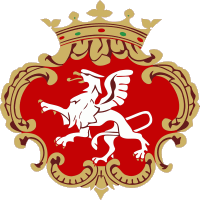 Gmina Brzeskosiedziba: ul. Bartosza Głowackiego 51, 32-800 BrzeskoNIP: 869-10-02-648, REGON: 851661139strona internetowa: www.brzesko.pl,e-mail: zam_pub@brzesko.pltel. 14 68 63 100,fax. 14 66 30 545NrNazwa kryteriumZnaczenie procentowe kryterium1.Cena60%    2.Czas reakcji - podstawienia sprzętu 40%Deklarowany czasIlość punktówCzas podstawienia sprzętu do 90 minut 0 punktówCzas podstawienia sprzętu do 60 minut 20 punktówCzas podstawienia sprzętu do 30 minut 40 punktów